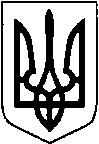 ГУМАНІТАРНИЙ ВІДДІЛГОРОДИЩЕНСЬКОЇ СІЛЬСЬКОЇ РАДИНАКАЗ28 березня 2022 року                    с. Городище                                     № 42/01-04Про затвердження плану роботигуманітарного відділу Городищенської сільської радиу сфері культури на ІІ квартал 2022 року	Відповідно до Положення про гуманітарний відділ Городищенської сільської ради, затвердженого рішенням Городищенської сільської ради від 25.05.2021 року № 6/8НАКАЗУЮ:1. Затвердити план роботи гуманітарного відділу Городищенської сільської ради у сфері культури на ІІ квартал 2022 року, що додається.2. Керівникам закладів культури та мистецтва, бібліотекарям населених пунктів Городищенської сільської ради: 2.1. забезпечити виконання затвердженого плану;3. Контроль за виконанням цього наказу покласти на головного спеціаліста гуманітарного відділу Галину Бакош.Начальник                                                                                   Тетяна МІНДЮКГалина БАКОШ ЗАТВЕРДЖЕНО: Наказ гуманітарного відділу Городищенської сільської радивід 28.03.2022 № 42/01-04  ПЛАН РОБОТИгуманітарного відділу Городищенської сільської ради у сфері культури на ІІ квартал 2022 року№ з/пЗміст заходуТермін виконанняВідповідальніІ. Основні масові заходиІ. Основні масові заходиІ. Основні масові заходиІ. Основні масові заходи1.1Проєкт «Люди громади» (історії про мешканців та мешканок Городищенської громади)протягом кварталуГуманітарний відділ, заклади культури, бібліотеки1.2Участь у мистецькому проєкті «Великоднє диво»квітеньЗаклади культури та бібліотеки1.3Флешмоб до Всесвітнього дня вишиванкитравеньГуманітарний відділ, заклади культури та мистецтва, бібліотеки1.4Портал «Поезія вільних» - всеукраїнські воєнні хроніки у віршахпротягом кварталуГуманітарний відділ, заклади культури та мистецтва, бібліотекиІІ. Культурно-просвітницька роботаІІ. Культурно-просвітницька роботаІІ. Культурно-просвітницька роботаІІ. Культурно-просвітницька робота2.1Вшанування трагедії спалення села Красний Сад. Покладання квітів до пам’ятника19 квітняГуманітарний відділ, клуб с.Михлин2.2Проведення заходів із вшанування ліквідаторів аварії на ЧАЕС і жертв Чорнобильської катастрофи, організація виставок дитячих малюнків до 26 квітняЗаклади культури та мистецтва, бібліотеки2.3Тематичні заходи до Дня пам’яті та примирення і Дня Перемоги над нацизмом у Другій світовій війнідо 9 травняЗаклади культури та мистецтва, бібліотеки2.4Тематичні заходи до Дня матерітравеньЗаклади культури та мистецтва2.5Тематичні заходи з нагоди Міжнародного дня сім’їтравеньЗаклади культури та мистецтва, бібліотеки2.6Заходи з нагоди Міжнародного дня захисту дітей1 червняЗаклади культури та мистецтва, бібліотеки2.7Урочистості з нагоди Дня Конституції Українидо 28 червняГуманітарний відділ, заклади культури, бібліотеки2.8Робота у соціальних мережах: тематичні малюнки, вірші, виставки, пісні тощо, які розповідають про війну в Україні, яку розгорнула росія у 2022 роціпротягом кварталуГуманітарний відділ, заклади культури та мистецтва, бібліотекиІІІ. Методична роботаІІІ. Методична роботаІІІ. Методична роботаІІІ. Методична робота3.1Надання методичної та практичної допомоги працівникам клубних установ в організації культурно-просвітницької та дозвіллєвої діяльностіпротягом кварталуГуманітарний відділ3.2Виїзди працівників гуманітарного відділу з метою вивчення стану діяльності установ, надання методичної та практичної допомоги в організації роботи закладів культури та мистецтва, бібліотекпротягом кварталуГуманітарний відділ3.3Надання консультацій щодо роботи культурно-мистецьких установ у період воєнного станупротягом дії воєнного стануГуманітарний відділІV. Фінансово-господарська діяльністьІV. Фінансово-господарська діяльністьІV. Фінансово-господарська діяльністьІV. Фінансово-господарська діяльність4.1Списання матеріальних цінностей непридатних для використанняпротягом кварталуЗаклади культури та мистецтва, бібліотеки4.2Робота над забезпеченням належного санітарного стану прилеглих територій, благоустрійквітеньпротягом кварталуЗаклади культури та мистецтва, бібліотеки4.3Залучення до додаткових видів робіт у період воєнного станупротягом дії воєнного стануЗаклади культури та мистецтва, бібліотеки